Gunnar Westrins Harrskala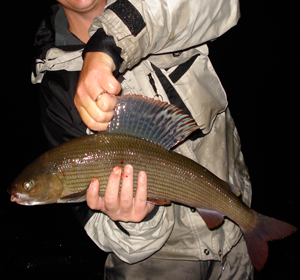 0,5 kg 34-38 cm1,3 kg 52-53 cm0,6 kg 38-42 cm1,4 kg 53-54 cm0,7 kg 42-44 cm1,5 kg 54-55 cm0,8 kg 44-46 cm1,6 kg 55-56 cm0,9 kg 46-48 cm1,7 kg 56-57 cm1,0 kg 48-50 cm1,8 kg 57-58 cm1,1 kg 50-51 cm1,9 kg 58-59 cm1,2 kg 51-52 cm2,0 kg 59-60 cm